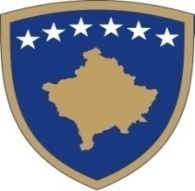 Republika e KosovësRepublika Kosova - Republic of KosovoQeveria - Vlada – GovernmentMinistria e Punës dhe Mirëqenies Sociale - Ministarstvo za Rad i Socijalne Zaštite Ministry of Labour and Social WelfareBazuar në nenin 12, paragrafi 4 të Ligjit Nr. 03/ L -149 për Shërbimin Civil të Republikës së Kosovës, dhe në Ligjin Nr. 04/L-077  për Marrëdhëniet e Detyrimeve, me qëllim të ofrimit të shërbimeve të veçanta, Ministria e Punës dhe Mirëqenies Sociale :                                                                                       Shpall Konkurs Publikpër Marrëveshje për Shërbime  të VeçantaDetyrat dhe kryesore:Merret me hulumtimin e problematikës së pensioneve në regjionin e Suharekës; Ofron informata dhe ndihmë për publikun me rastin e aplikimit, në bashkëpunim   me zyrtarët përgjegjës të zyrës së pensioneve; Ofron këshilla profesionale rreth çështjeve që ndërlidhen me punën e pensioneve;Bën analiza për çështjet që ndërlidhen me lajmërimet e pensionistëve;  Harton raporte mbi gjendjen e përgjithshme; Shkathtësitë e kërkuara: (Kualifikimet, aftësitë dhe shkathtësitë tjera që kërkohen për ketë vend  të punës) Diplomë universitare, Njohja e punës me kompjuter është e domosdoshme;Të njoh gjuhët zyrtare që fliten në KosovëAftësi të mira komunikative;Aftësi për punë në ekip;Kushtet e pjesëmarrjes në konkurs :Të drejtë aplikimi kanë të gjithë Qytetarët e Republikës së Kosovës të moshës madhore të cilët kanë zotësi të plotë për të vepruar,  janë në posedim të drejtave civile dhe politike, kanë përgatitjen e nevojshme arsimore dhe aftësinë profesionale për kryerjen e detyrave dhe të cilët kanë aftësitë fizike që kërkohen për pozitën përkatëse. Aktet ligjore dhe nënligjore që e rregullojnë rekrutimin : Përzgjedhja bëhet në pajtim me nenin 12 paragrafi 4 të Ligjit Nr. 03/L-149 të Shërbimit Civil të Republikës së Kosovës, Ligjin Nr. 04/L-077, Për Marrëdhëniet e Detyrimeve.  Në këtë konkurs zbatohet një procedurë e thjeshtësuar e rekrutimit. Procedurat e konkurrimit : Procedura e konkurrimit është e hapur për kandidatët e jashtëm,  nga komunitet jo shumicë. Paraqitja e kërkesave :Marrja dhe dorëzimi i aplikacioneve: Divizioni për Burime Njerëzore, Rruga ”Edit Durham”  Nr. 46-Prishtinë,afër sheshit“Zahir Pajaziti”ndërtesa e MPMS-së.Për informata më të hollësishme mund ta kontaktoni  Divizionin për Burimeve Njerëzore, çdo ditë pune prej orës 8:00 – 16:00. Konkursi mbetet i hapur 7(shtatë) ditë kalendarike, nga dita e publikimit, nga data: 24.04.2019 deri më 30.04.2019, që konsiderohet dita e fundit e mbylljes së konkursit.Aplikacionet e dërguara me postë, të cilat mbajnë vulën postare mbi dërgesën e bërë ditën e fundit të afatit për aplikim, do të konsiderohen të vlefshme dhe do të merren në shqyrtim nëse arrijnë brenda 2 ditësh; aplikacionet që arrijnë pas këtij afati dhe aplikacionet e mangëta refuzohen. Aplikacionit i bashkëngjiten kopjet e dokumentacionit për kualifikimin arsimor, dhe dokumentacionet e tjera të nevojshme që kërkon vendi i punës, për të cilin konkurrohet. Aplikacionet e dorëzuara nuk kthehen! Kandidatët e përzgjedhur në listën e ngushtë do të ftohen në intervistë nëpërmjet telefonit. Ministria e Punës dhe Mirëqenies Sociale, mirëpret aplikacionet nga të dy gjinitë nga të gjitha komunitetet.Republika e KosovësRepublika Kosova - Republic of KosovoQeveria - Vlada – GovernmentMinistria e Punës dhe Mirëqenies Sociale - Ministarstvo za Rad i Socijalne Zaštite Ministry of Labour and Social WelfareNa osnovu člana 12 stav 4 Zakona Br. 03 / Z-143 o Civilnoj Službi Republike Kosova i Zakon Br. 04 / Z-077 o Obligacionim Odnosima, radi pružanja posebnih usluga, Ministarstvo Rada i Socijalne Zaštite:                                                                                       Objavljuje Javni Konkursza Sporazum o Specijalnim Uslugama Glavni zadaci:Bavi se istraživanjem penzijskih pitanja u regionu Suvareka;Pruža informacije i pomoć za javnost u slučaju apliciranja, u saradnji sa odgovornim službenicima Penzijske Kancelarije;Pruža pstručne savete o pitanjima vezanim za penzije;Analizira pitanja u vezi sa prijavljivanjem penzionera;Sastavlja izveštaje o opštom stanjuPotrebne veštine: (Kvalifikacije, druge veštine potrebne za ovo radno mesto )Univerzitetska  diploma, Poznavatnje rada sa računarom je neophodan,Poznavanje zvaničnih jezika koji se govore na Kosovu,Odlične komunikacione veštine,Sposobnost za timski rad.Uslovi učestvovanja na  konkursu :Svi građani Republike Kosova imaju pravo da se prijave, koji imaju punu sposobnost da deluju, imaju građanska i politička prava, imaju neophodnu stručnu spremu i profesionalnu sposobnost za obavljanje poslova i koji poseduju fizičke veštine potrebne za odgovarajuću poziciju. Pravni i podzakonski akti koji regulišu zapošljavanje:Izbor se vrši u skladu sa članom 12 stav 4 Zakona br. 03 / Z-149 Civilne Službe Republike Kosova, Zakon br. 04 / Z-077, o Obligacionim Odnosima. Na ovom konkursu se sprovodi pojednostavljeni postupak zapošljavanja.Postupci  konkurisanja: Procedura konkurencije je otvorena za spoljne kandidate, ne vecinskih zajednica. Prijem i podnošenje prijava: Divizija za Ljudske Resurse, UL “Edit Durham “br.46 Pristinau blizini , trg “Zahir Pajaziti” a zgrada MRSZ-a u Prištini, za dodatne informacije kontaktirajte Kancelariju za Ljudske Resurse u MRSZ, svakog radnog dana  od 8:00-16:00 časova.Konkurs je otvoren 7(sedam) kalendarskih dana od dana objavljivanja, počevši od datuma 24.04.2019 do 30.04.2019 koji se smatra  poslednjim danom zatvaranja konkursa.Aplikacije poslate poštom, koje nose poštanski žig na pošiljci od zadnjeg dana roka za aplikaciju će se smatrati važecim i uzet će se na razmatranje,ukoliko pristižu unutar 2 dana,dok aplikacije pristigle nakon isteka roka i one nekomletirane neće se razmatrati. Aplikacije priložiti kopije dokumenata o kvalifikaciji, iskustva i drugu potrebnu dokumentaciju koje zahteva radno mesto, za koje se konkuriše. Podnošene aplikacije se ne vraćaju!Kandidati odabrani u uži izbor će biti pozvani na intervju preko telefona.Ministarstvo Rada i Socijalne Zaštite  prima prijave iz oba pola i svih zajednica. Emri i Institucionit:   Ministria e Punës dhe Mirëqenies SocialeTitulli i punës:           Bashkëpunëtor profesional,Me prioritet për komunitete jo shumicë / minoriteteLloji i kontratës:          Marrëveshje për Shërbime të Veçanta–(MSHV)Raporton te:              Udhëheqësi i Zyrës së PensioneveKoeficienti :6 (gjashtë)Kohëzgjatja e kontratës:Gjashtë (6) muaj  Orari i punës:             I plotë Numri i ekzekutuesve:1 (një)Vendi:                         Zyra e Pensioneve - SuharekëNaziv  Institucije :Ministarstvo Rada i Socijalne ZaštiteNaziv posla:           Stručni Saradnik,  Sa priortetom pripadnici ne vecinskih zajednica/  manjina  Vrsta ugovora:Sporazum o Posebnim Uslugama - (SPU)Izveštava:              Rukovodioca Penzijske KancelarijeKoeficient6 (šest) Trajanje ugovora:Ṧest  (6) meseci Radno vreme:             PunoBroj rukovodilaca:1 (jedan)Mesto:                         Kancelarija za Penzije – Suvareka 